SENIOR HIGH SCHOOLS ULTIMATE CHAMPIONSHIPS 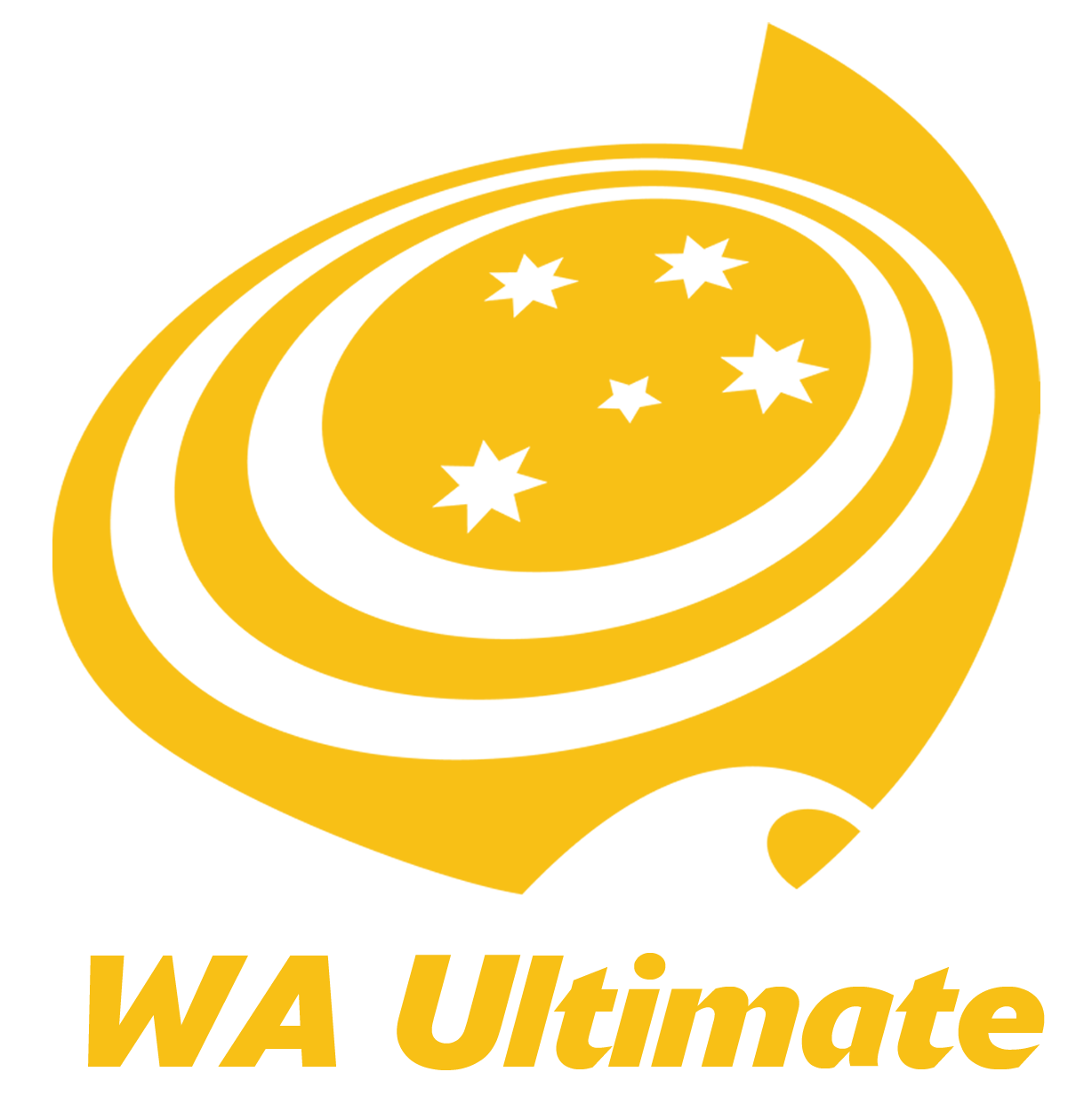 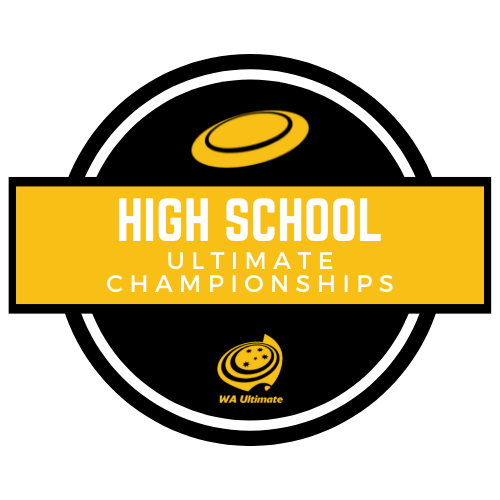 REGISTRATION FORMwww.waultimate.comPlease enter how many teams you would like to enter:Cost: $20.00 entry fee per team.Payment will be requested and processed after the registration closing date, once divisions have been confirmed.Any comments:Registrations close on Wednesday 24th April, 2024.*The minimum number of team registrations required for a division to go ahead is four (4). WA Ultimate holds the right to cancel, amend or rename a division if there are not enough participating teams registered in that division. If you have entered a team in a division that does become cancelled, you will be notified prior to the event and may enter the participants in another division.After submitting this registration form you will be contacted by WA Ultimate with more information about the upcoming event.Please complete this form and return to contact@waultimate.comSCHOOL NAMECONTACT NAMECONTACT EMAILCONTACT PHONEMIXED DIVISIONNUMBER OF TEAMSCOST MATRIXCOST MATRIXYear 10-12 Combined Mixed GenderEach Team$20INVOICE TOTALINVOICE TOTALTotal number of teams (per school)